Projekt EU peníze školám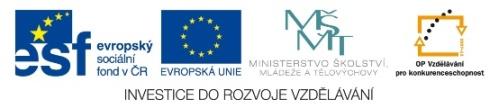 Název projektu: Nová škola (reg. číslo: CZ.1.07/1.4.00/21.3685)
Hodnota projektu: 307 592,- Kč
Doba trvání projektu: 14.6.2012 – 13.12.2014 (30 měsíců)
Zdroje financování projektu: projekt „EU peníze školám"

1. Cíl projektu (potřebná a podpořená témata, důvody podpory ve vztahu k ŠVP)
Projektový záměr vychází z autoevaluace a ŠVP školy a zaměřuje se na oblasti, ve kterých se jako škola chceme zlepšovat: podpořit zájem i dovednosti  žáků v oblasti informačních a komunikačních technologií a rozvíjet znalosti anglického jazyka. Projekt naší škole pomůže v následujících dvou letech realizovat aktivity, na které bychom za běžných okolností neměli prostředky, a které jsou podle našeho názoru pro naše žáky prospěšné a užitečné.
Cílem projektu je zkvalitnit a zefektivnit výuku a zařadit do ní netradiční a zajímavé výukové formy, které podpoří připravenost žáků na život již od mladšího školního věku a dají dětem větší šanci při výběru povolání a připraví je na migraci obyvatelstva (cizí jazyk). Tyto cíle budou naplněny vytvářením inovativních materiálů pro výuku. S tím souvisí i potřeba dovybavení školy ICT technikou (interaktivní tabule do 1. třídy a obnova žákovských PC). Vzdělávání pedagogů v daných oblastech v rámci účasti na kurzech DVPP pak bude sloužit jako doplněk, který umožní ještě zvýšit efektivitu celého projektu.
Pro náplň záměru jsme vybrali tyto šablony:

Pro náplň záměru byly vybrány tyto šablony:Šablona č. II/3 Metodický kurz pro učitele cizích jazyků (2 krát)V rámci zlepšení jazykových kompetencí učitelka anglického jazyka absolvuje dvakrát krátkodobý metodický kurz výuky anglického jazyka v rozsahu min. 4 hod. Cíl na úrovni školy:Kvalitně připravený učitel anglického jazyka.Cílová skupina:Učitelé anglického jazyka. Indikátor dosažení cíle:Osvědčení o absolvování DVPP.Šablona č. II/4 Roční jazykové kurzy pro učitele cizích jazyků (1 krát)V rámci zlepšení jazykových kompetencí učitelka anglického jazyka absolvuje akreditovaný roční kurz AJ v rozsahu min. 60 h/rok.Cíl na úrovni školy:Kvalitně připravený učitel anglického jazyka.Cílová skupina:Učitelé anglického jazyka.Indikátor dosažení cíle:Osvědčení o absolvování DVPP.Šablona č. III/2 Inovace a zkvalitnění výuky prostřednictvím ICT (2 krát)Cílem aktivity je zkvalitnění vlastní výuky napříč všemi předměty a ročníky prostřednictvím veškerých činností při využití digitálních technologií. Účelem této šablony je také potřeba širšího využití stávajícího a pořízení nového vybavení školy výukovým softwarem, interaktivní tabulí a kvalitní výpočetní technikou.Cíl na úrovni školy:Vytvořit takové digitální vzdělávací materiály, které zpestří výuku a budou podporovat rozvoj odpovídajících kompetencí žáků a pedagogů naší školy. Cílová skupina:Všichni žáci naší školy. Všichni učitelé.Indikátor dosažení cíle:Vytvoření 2 x 3 sady vzdělávacích materiálů napříč ročníky pro tyto tematické oblasti a obory (v každé sadě bude 20 DUM):1.jazyk a jazyková komunikace (český jazyk)jazyk a jazyková komunikace (anglický jazyk)matematika a její aplikace (matematika)2.člověk a jeho svět (prvouka)člověk a jeho svět (přírodověda)člověk a jeho svět (vlastivěda)Hodnocení dosažení cíle:Ověření vytvořených DUM ve výuce.Šablona č. III/3 Vzdělávání pedagogických pracovníků pro oblast digitálních technologií (4 krát) Cílem aktivity je zvyšování informační gramotnosti pedagogických pracovníků pro využívání digitálních technologií ve vzdělávacím procesu (akreditace, min. 4 hodiny).Cíl na úrovni školy:Kvalitně připravený učitel v oblasti informační gramotnosti napříč vyučovacími předměty.Cílová skupina:Všichni učitelé.Indikátor dosažení cíle:Osvědčení o absolvování DVPP.
Šablona č. V/3 Vzdělávání pedagogických pracovníků ve formách a metodách výuky směřujících k rozvoji přírodovědné gramotnosti žáků základních škol a k individualizaci výuky v této oblasti (1 krát)Cílem aktivity je pomocí DVPP podpořit pedagogické pracovníky v zavádění inovativních forem a metod výuky směřujících k rozvoji přírodovědné gramotnosti žáků. DVPP v rozsahu min. 8 hod.Cíl na úrovni školy:Kvalitně připravený učitel v oblasti přírodovědné gramotnosti napříč vyučovacími předměty.Cílová skupina:Všichni učitelé.Indikátor dosažení cíle:2 osvědčení o absolvování DVPP.
2. Počet žáků zapojených do klíčových aktivit:
Projekt je zaměřen na všechny žáky naší školy. V rámci inovace pak budou podpořeni téměř rovnoměrně žáci jednotlivých ročníků v jednotlivých předmětech. 

3. Počet učitelů zapojených do klíčových aktivit:
Na projektu se budou aktivně podílet 2 třídní učitelky, každá podle svého zaměření. 

4. Konečný výsledek projektu (dosažená změna)
Věříme, že konečný výsledek projektu bude pozitivní, že přinese zlepšení materiálního vybavení školy, maximální zkvalitnění výuky a častější a zajímavější využití nové techniky (interaktivní tabule, počítačové programy, využívání nově vytvořených výukových materiálů). U dětí předpokládáme větší iniciativu a aktivnější zapojení do výuky. 
__________________________________________________________________________

Na požádání lze všech 120 digitálních materiálů poskytnout ostatním pedagogickým pracovníkům ze základních škol v ČR - viz kontakt: zs-chvalenice@volny.cz